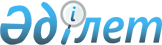 Темір аудандық мәслихатының "2022–2024 жылдарға арналған Кеңқияқ ауылдық округ бюджетін бекіту туралы" 2021 жылғы 30 желтоқсандағы № 152 шешіміне өзгерістер мен толықтыру енгізу туралы
					
			Мерзімі біткен
			
			
		
					Ақтөбе облысы Темір аудандық мәслихатының 2022 жылғы 21 маусымдағы № 210 шешімі. Мерзімі өткендіктен қолданыс тоқтатылды
      Темір аудандық мәслихаты ШЕШТІ:
      1. Темір аудандық мәслихатының "2022–2024 жылдарға арналған Кеңқияқ ауылдық округ бюджетін бекіту туралы" 2021 жылғы 30 желтоқсандағы № 152 шешіміне мынадай өзгерістер мен толықтыру енгізілсін:
      1–тармақ жаңа редакцияда жазылсын:
      "1. 2022–2024 жылдарға арналған Кеңқияқ ауылдық округ бюджеті осы шешімдегі 1, 2 және 3–қосымшаларға сәйкес, оның ішінде 2022 жылға мынадай көлемдерде бекітілсін:
      1) кірістер – 174 349 мың теңге, оның ішінде:
      салықтық түсімдер – 23 750 мың теңге;
      салықтық емес түсімдер – 100 мың теңге;
      негізгі капиталды сатудан түсетін түсімдер – 200 мың теңге;
      трансферттер түсімдері – 150 299 мың теңге, оның ішінде:
      субвенция – 49 040 мың теңге;
      2) шығындар – 177 898,2 мың теңге;
      3) таза бюджеттік кредиттеу – 0 теңге, оның ішінде:
      бюджеттік кредиттер – 0 теңге;
      бюджеттік кредиттерді өтеу – 0 теңге;
      4) қаржы активтерiмен жасалатын операциялар бойынша сальдо – 0 теңге, оның ішінде:
      қаржы активтерiн сатып алу – 0 теңге;
      мемлекеттің қаржы активтерін сатудан түсетін түсімдер – 0 теңге;
      5) бюджет тапшылығы (профициті) – -3 549,2 мың теңге;
      6) бюджет тапшылығын қаржыландыру (профицитін пайдалану) – 3 549,2 мың теңге, оның ішінде:
      қарыздар түсімі – 0 теңге;
      қарыздарды өтеу – 0 теңге;
      бюджет қаражатының пайдаланылатын қалдықтары – 3 549,2 мың теңге.";
      3–тармақ жаңа редакцияда жазылсын:
      "3. Қазақстан Республикасының "2022–2024 жылдарға арналған республикалық бюджет туралы" Заңының 9-бабына сәйкес белгіленгені ескерілсін және басшылыққа алынсын:
      2022 жылғы 1 қаңтардан бастап:
      1) жалақының ең төмен мөлшерi – 60 000 теңге;
      2) мемлекеттік базалық зейнетақы төлемінің ең төмен мөлшері – 19 450 теңге;
      3) зейнетақының ең төмен мөлшерi – 46 302 теңге;
      4) жәрдемақыларды және өзге де әлеуметтiк төлемдердi есептеу, сондай–ақ Қазақстан Республикасының заңнамасына сәйкес айыппұл санкцияларын, салықтарды және басқа да төлемдердi қолдану үшiн айлық есептiк көрсеткiш – 3 063 теңге;
      5) базалық әлеуметтiк төлемдердiң мөлшерлерiн есептеу үшiн ең төмен күнкөрiс деңгейiнiң шамасы – 36 018 теңге;
      2022 жылғы 1 сәуірден бастап:
      1) мемлекеттік базалық зейнетақы төлемінің ең төмен мөлшері – 20 191 теңге;
      2) зейнетақының ең төмен мөлшерi – 48 032 теңге;
      3) жәрдемақыларды және өзге де әлеуметтiк төлемдердi есептеу үшiн айлық есептiк көрсеткiш – 3 180 теңге;
      4) базалық әлеуметтiк төлемдердiң мөлшерлерiн есептеу үшiн ең төмен күнкөрiс деңгейiнiң шамасы – 37 389 теңге.";
      мынадай мазмұндағы 5–2–тармақпен толықтырылсын:
      "5–2. 2022 жылға арналған Кеңқияқ ауылдық округ бюджетінде облыстық бюджеттен 92 172 мың теңге сомасында ағымдағы нысаналы трансферттердің түсімдері ескерілсін.
      Ағымдағы нысаналы трансферттердің аталған сомаларын бөлу Кеңқияқ ауылдық округ әкімінің шешімі негізінде айқындалады.".
      2. Көрсетілген шешімдегі 1–қосымша осы шешімдегі қосымшаға сәйкес жаңа редакцияда жазылсын.
      3. Осы шешім 2022 жылғы 1 қаңтардан бастап қолданысқа енгізіледі. 2022 жылға арналған Кеңқияқ ауылдық округ бюджеті
					© 2012. Қазақстан Республикасы Әділет министрлігінің «Қазақстан Республикасының Заңнама және құқықтық ақпарат институты» ШЖҚ РМК
				
      Темір аудандық мәслихатының хатшысы 

Б. Шаимов
Темір аудандық мәслихатының 
2022 жылғы 21 маусымдағы 
№ 210 шешіміне қосымшаТемір аудандық мәслихатының 
2021 жылғы 30 желтоқсандағы 
№ 152 шешіміне 1-қосымша
Санаты
Санаты
Санаты
Санаты
Сомасы, (мың теңге)
Сыныбы
Сыныбы
Сыныбы
Сомасы, (мың теңге)
Кіші сыныбы
Кіші сыныбы
Сомасы, (мың теңге)
Атауы
Сомасы, (мың теңге)
I. Кірістер
174 349
1
Салықтық түсімдер
23 750
1
01
Табыс салығы
2 000
1
01
2
Жеке табыс салығы
2 000
1
04
Меншiкке салынатын салықтар
14 530
1
04
1
Мүлiкке салынатын салықтар
1 100
1
04
3
Жер салығы
350
1
044
4
Көлiк құралдарына салынатын салық
13 080
05
Тауарларға, жұмыстарға және көрсетілетін қызметтерге салынатын ішкі салықтар
7 220
3
Табиғи және басқа да ресурстарды пайдаланғаны үшін түсетін түсімдер
500
4
Кәсіпкерлік және кәсіби қызметті жүргізгені үшін алынатын алымдар
6 720
2
Салықтық емес түсiмдер
100
06
7
Басқа да салықтық емес түсiмдер
100
1
Басқа да салықтық емес түсiмдер
100
3
Негізгі капиталды сатудан түсетін түсімдер
200
03
Жерді және материалдық емес активтерді сату
200
1
Жерді сату
200
4
Трансферттердің түсімдері
150 299
4
02
Мемлекеттiк басқарудың жоғары тұрған органдарынан түсетiн трансферттер
150 299
33
Аудандардың (облыстық маңызы бар қаланың) бюджетінен трансферттер
150 299
Функционалдық топ
Функционалдық топ
Функционалдық топ
Функционалдық топ
Функционалдық топ
Сомасы, (мың теңге)
Кіші функционалдық топ
Кіші функционалдық топ
Кіші функционалдық топ
Кіші функционалдық топ
Сомасы, (мың теңге)
ББ әкімшісі
ББ әкімшісі
ББ әкімшісі
Сомасы, (мың теңге)
Бағдарлама
Бағдарлама
Сомасы, (мың теңге)
Атауы
Сомасы, (мың теңге)
II. Шығындар
177 898,2
01
Жалпы сипаттағы мемлекеттiк көрсетілетін қызметтер 
53 198,2
1
Мемлекеттiк басқарудың жалпы функцияларын орындайтын өкiлдi, атқарушы және басқа органдар
53 198,2
124
Аудандық маңызы бар қала, ауыл, кент, ауылдық округ әкімінің аппараты
53 198,2
001
Аудандық маңызы бар қала, ауыл, кент, ауылдық округ әкімінің қызметін қамтамасыз ету жөніндегі қызметтер
52 498,2
022
Мемлекеттік органның күрделі шығыстары
700
07
Тұрғын үй-коммуналдық шаруашылық
15 793,9
3
Елді-мекендерді көркейту
15 793,9
124
Аудандық маңызы бар қала, ауыл, кент, ауылдық округ әкімінің аппараты
15 793,9
008
Елді мекендердегі көшелерді жарықтандыру
4 700
009
Елді мекендердің санитариясын қамтамасыз ету
2 500
011
Елді мекендерді абаттандыру мен көгалдандыру
8 593,9
12
Көлік және коммуникация
92 172
1
Автомобиль көлігі
92 172
124
Аудандық маңызы бар қала, ауыл, кент, ауылдық округ әкімінің аппараты
92 172
045
Аудандық маңызы бар қалаларда, ауылдарда, кенттерде, ауылдық округтерде автомобиль жолдарын күрделі және орташа жөндеу
92 172
13
Басқалар
16 479
9
Басқалар
16 479
124
Аудандық маңызы бар қала, ауыл, кент, ауылдық округ әкімінің аппараты
16 479
040
Өңірлерді дамытудың 2025 жылға дейінгі мемлекеттік бағдарламасы шеңберінде өңірлерді экономикалық дамытуға жәрдемдесу бойынша шараларды іске асыруға ауылдық елді мекендерді жайластыруды шешуге арналған іс-шараларды іске асыру
16 479
15
Трансферттер
255,1
1
Трансферттер
255,1
124
Аудандық маңызы бар қала, ауыл, кент, ауылдық округ әкімінің аппараты
255,1
048
Пайдаланылмаған (толық пайдаланылмаған) нысаналы трансферттерді қайтару
255,1
ІІІ. Таза бюджеттік кредиттеу
0
Бюджеттік кредиттер
0
Санаты
Санаты
Санаты
Санаты
Сомасы, (мың теңге)
Сыныбы
Сыныбы
Сыныбы
Сомасы, (мың теңге)
Кіші сыныбы
Кіші сыныбы
Сомасы, (мың теңге)
Атауы
Сомасы, (мың теңге)
5
Бюджеттік кредиттерді өтеу
0
01
Бюджеттік кредиттерді өтеу
0
1
Мемлекеттік бюджеттен берілген бюджеттік кредиттерді өтеу
0
Функционалдық топ
Функционалдық топ
Функционалдық топ
Функционалдық топ
Функционалдық топ
Сомасы, (мың теңге)
Кіші функционалдық топ
Кіші функционалдық топ
Кіші функционалдық топ
Кіші функционалдық топ
Сомасы, (мың теңге)
ББ әкімшісі
ББ әкімшісі
ББ әкімшісі
Сомасы, (мың теңге)
Бағдарлама
Бағдарлама
Сомасы, (мың теңге)
Атауы
Сомасы, (мың теңге)
IV. Қаржы активтерімен жасалатын операциялар бойынша сальдо
0
V. Бюджет тапшылығы (профициті)
-3 549,2
VІ. Бюджет тапшылығын қаржыландыру (профицитін пайдалану)
3 549,2
Санаты
Санаты
Санаты
Санаты
Сомасы, (мың теңге)
Сыныбы
Сыныбы
Сыныбы
Сомасы, (мың теңге)
Кіші сыныбы
Кіші сыныбы
Сомасы, (мың теңге)
Атауы
Сомасы, (мың теңге)
8
Бюджет қаражатының пайдаланылатын қалдықтары
3 549,2
01
Бюджет қаражаты қалдықтары
3 549,2
1
Бюджет қаражатының бос қалдықтары
3 549,2